Инструкция по сборке и установке изделия ВИНДВУДУ на кирпичную трубуМонтаж? Легко и просто! Крайне важно при монтаже изделия ВиндВуду:Подобрать изделие соответствующего размера под внутренний диаметр выходных дымоходов;закрепить изделие на выходе дымохода одним из способов крепления: - на кирпичной трубе, используя дюбель-гвозди;- на металлической трубе, используя болты внутри цилиндрического основания.1. Распаковать изделие. Отделить нижнюю цилиндрическую часть и  установить её на кирпичном выходе дымохода или вентиляционного канала (рис.1)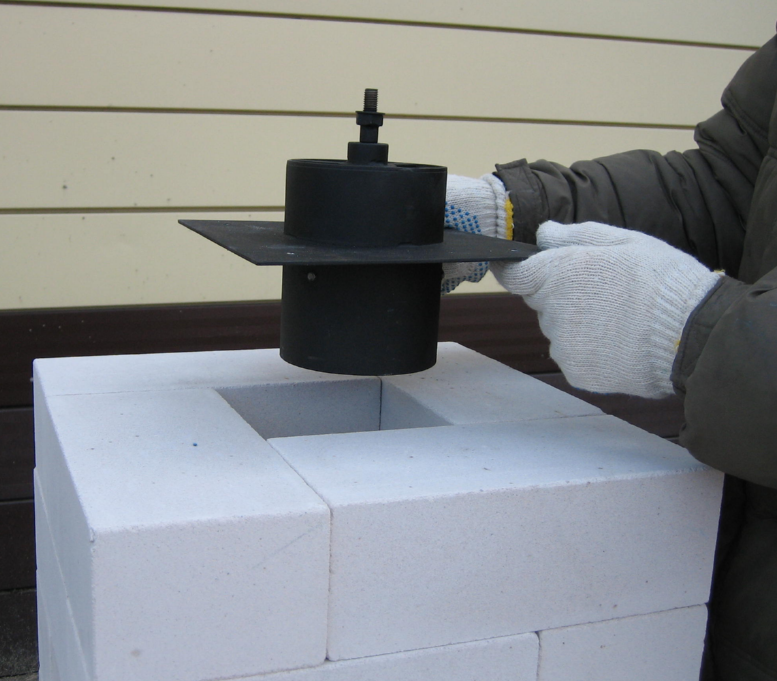 Рис.12. Разметить места для сверления четырёх отверстий под дюбель-гвозди (рис.2)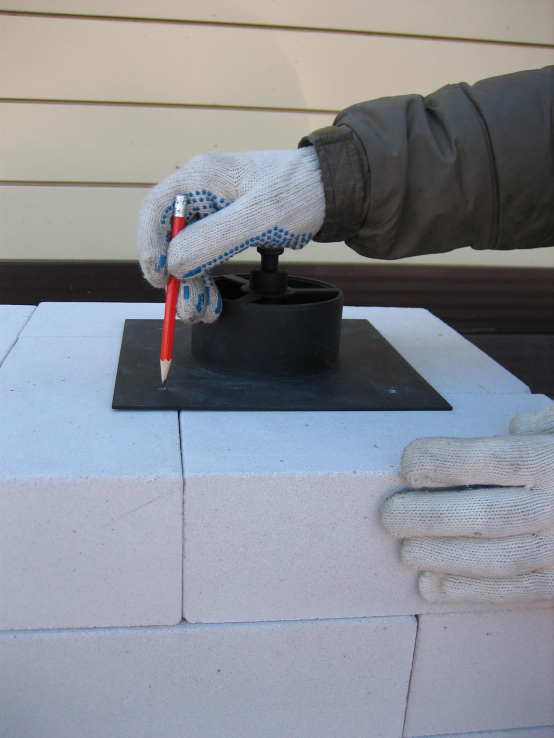 Рис.23. Используя сверло по бетону Ø6 мм, просверлить четыре отверстия под дюбель-гвозди (рис.3)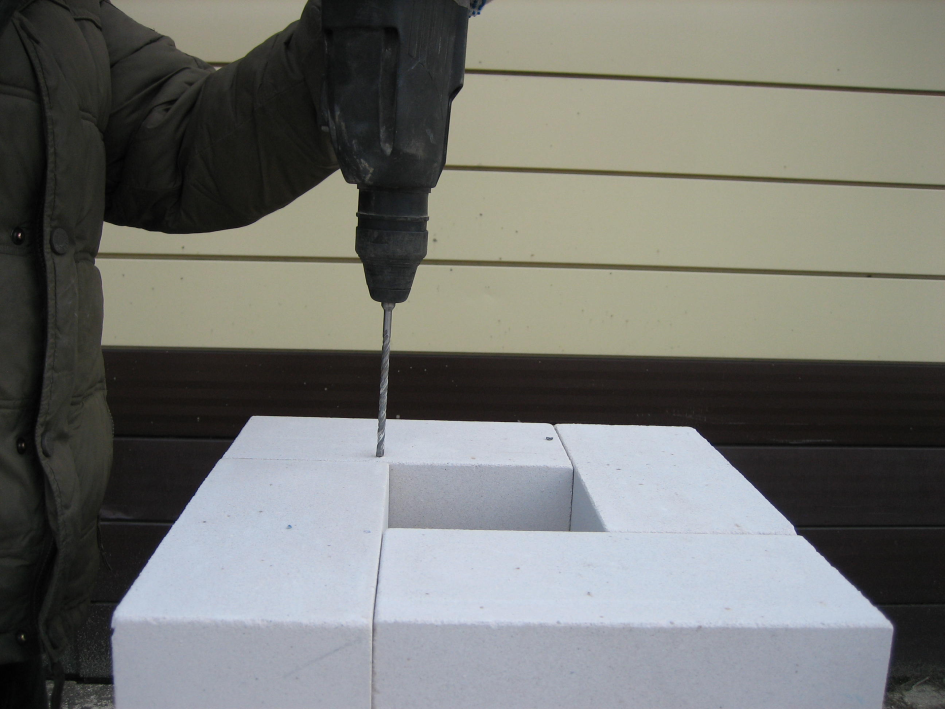 Рис.34. Зафиксировать платформу изделия на выходе дымохода, используя дюбель-гвозди (рис.4; рис 5)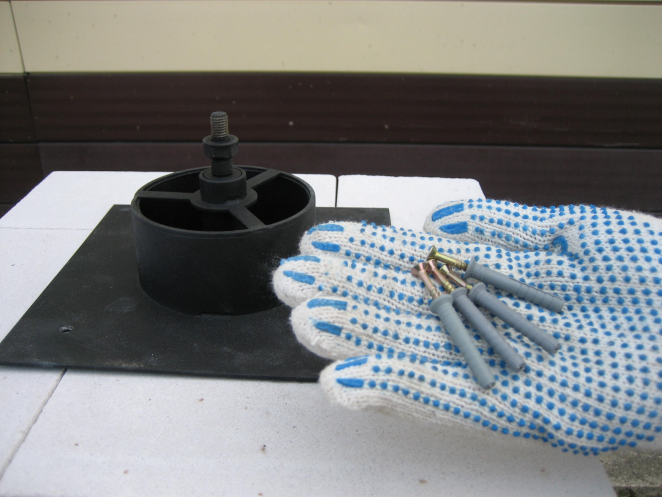 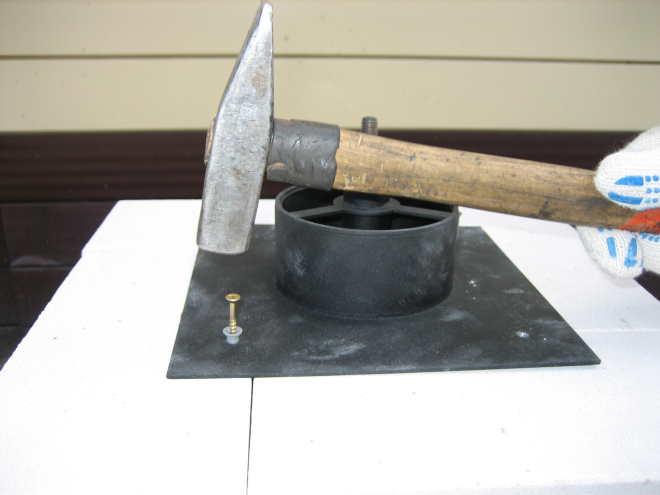        Рис.4					  	      Рис.55. Сверху установить на ось вращения верхнюю часть изделия и зафиксировать гайкой при помощи ключа на «17» (рис.6, рис.7)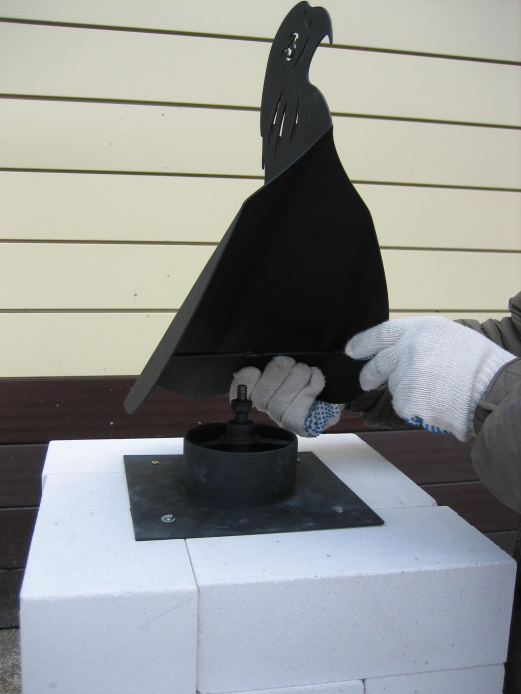 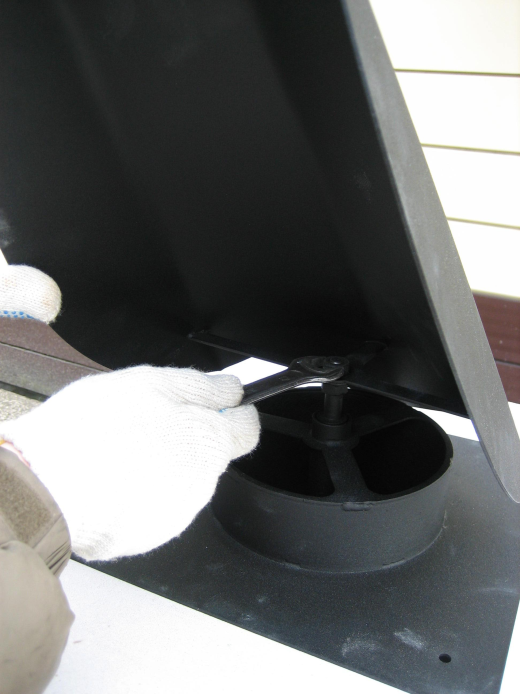 Рис.6						      Рис.76. Изделие готово к эксплуатации (рис.8)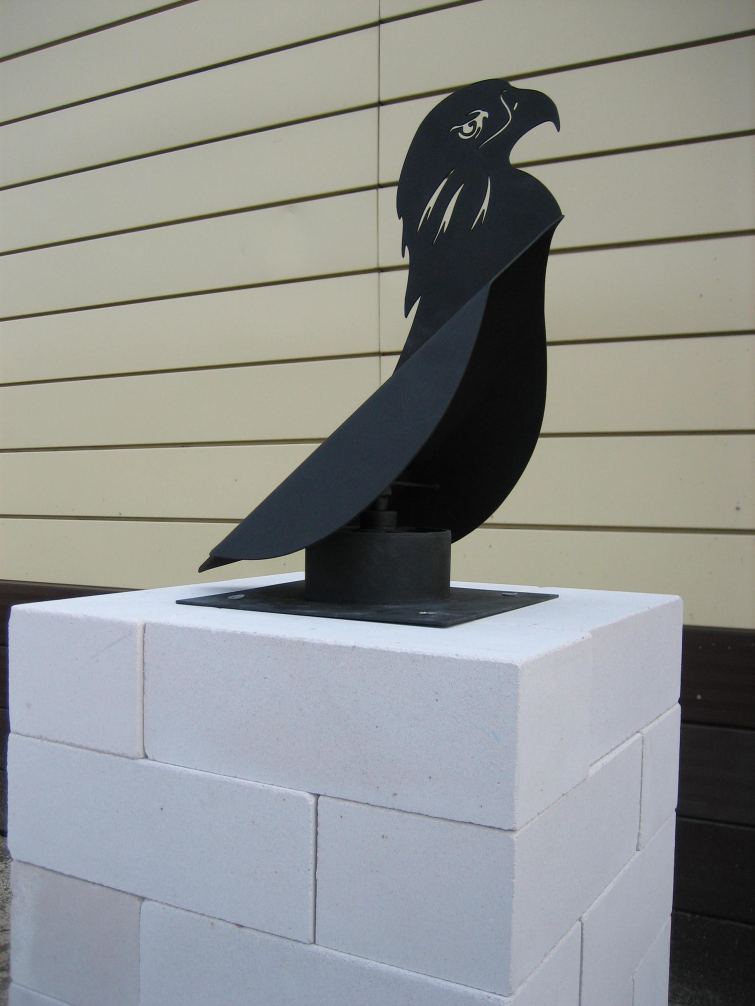 Рис.8